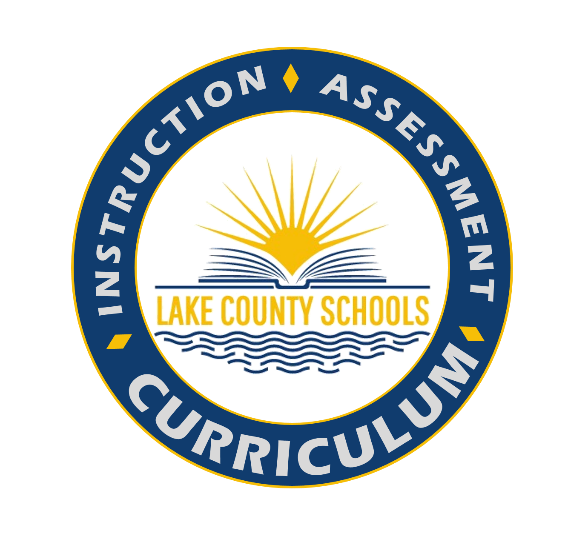 2021-2022 Algebra 1 / Algebra Honors Scope & Sequence2021-2022 Algebra 1 / Algebra Honors Scope & Sequence2021-2022 Algebra 1 / Algebra Honors Scope & Sequence2021-2022 Algebra 1 / Algebra Honors Scope & SequenceEOC Test Design Categories:                  Algebra and Modeling - 41%                      Functions and Modeling - 40%                       Statistics and the Number System - 19% EOC Test Design Categories:                  Algebra and Modeling - 41%                      Functions and Modeling - 40%                       Statistics and the Number System - 19% EOC Test Design Categories:                  Algebra and Modeling - 41%                      Functions and Modeling - 40%                       Statistics and the Number System - 19% EOC Test Design Categories:                  Algebra and Modeling - 41%                      Functions and Modeling - 40%                       Statistics and the Number System - 19% Quarter 1 Aug. 10 - Oct. 7Quarter 2Oct. 11 - Dec. 16Quarter 3Jan. 4 - Mar. 10  Quarter 4 Mar. 21 - May 27Quarter 1 Aug. 10 - Oct. 7Quarter 2Oct. 11 - Dec. 16Quarter 3Jan. 4 - Mar. 10  Quarter 4 Mar. 21 - May 27Review and Building Culture [2 days]Expressions and Operations with Polynomials [14 days] N-RN.2.3A-APR.1.1*A-SSE.1.1Equations & Inequalities [14 days]A-CED.1.1* (linear only)A-CED.1.3*A-CED.1.4A-REI.1.1*A-REI.2.3 Introduction to Functions[10 days]F-IF.1.1F-IF.1.2*F-IF.2.4*F-IF.2.5F-IF.3.7 a (linear only) F-BF.1.1, b, c--- Quarter 1 LSA --- [1 day]Introduction to Linear Relationships [10 days]F-BF.1.1,a (arithmetic sequences)F-BF.1.2HF-IF.1.3F-LE.1.2*F-IF.3.7,a (linear only)Linear Relationships [22 days]A-REI.4.11*F-LE.1.1* (linear only)F-IF.2.6*A-CED.1.2*F-IF.2.5F-LE.2.5A-REI.4.10F-BF.2.3*F-IF.3.7, a (linear only)A-REI.3.5A-REI.3.6A-REI.4.12F-IF.3.9F-IF.2.4*A-CED.1.3*🔔  Learning Gaps from MAFS to B.E.S.TStatistics Part 1 [8 days]S-ID.2.6*S-ID.3.7S-ID.1.1*S-ID.1.2*S-ID.1.3Optional: Quarter 2 LSA = 1 day---- LSA Mid-Year Assessment ---[2 days]Radicals & Rational Exponents [9 days]F-IF.3.7 b,d,eN-RN.1.1N-RN.1.2*N-RN.2.3A-REI.1.2HQuadratic Relationships  [24 days]A-APR.2.3(Identify zeros)A-CED.1.1* (Quadratic only)A-CED.1.2*A-APR.2.2HA-SSE.1.1              A-SSE.1.2A-SSE.2.3* a,bA-REI.2.4*F-IF.2.4*F-IF.3.8.a*F-IF.3.7.a(part c: identify zeros)F-IF.3.9F-BF.2.3*(Quadratics only) Intro. to Exponential Relationships  [12 days]A-CED.1.1* (Exponential Only) A-CED.1.2*F-BF.1.1F-BF.1.2H F-IF.1.3F-IF.3.8*bF-LE.1.2* --- Quarter 3 LSA --- [1 day]Exponential Relationships  [16 days]A-CED.1.1* (Exponential Only)A-CED.1.2*A-SSE.2.3*cF-IF.2.4*F-BF.1.1,a (geometric sequences)F-BF.2.3*F-IF.3.8*bF-LE.2.5Summary of Functions [10 days]A-REI.3.7HA-REI.4.11*F-LE.1.1*F-LE.1.3*F-LE.2.5F-IF.2.4*F-IF.2.6*F-IF.3.7Statistics Part 2 [10 days]S-ID.1.4HS-ID.3.9S-ID.3.8S-ID.2.5*Review for EOC 🔔 B.E.S.T. Implementation Reg🔔 B.E.S.T. Implementation HonorsGreen Standards = Major Content 	    Blue Standards = Supporting Content        Yellow Standards = Additional ContentN-Q.1.1, N-Q.1.2, & N-Q.1.3 are instructed throughout.                           * Assessed on Algebra 1 EOC		H Algebra 1 Honors onlyGreen Standards = Major Content 	    Blue Standards = Supporting Content        Yellow Standards = Additional ContentN-Q.1.1, N-Q.1.2, & N-Q.1.3 are instructed throughout.                           * Assessed on Algebra 1 EOC		H Algebra 1 Honors onlyGreen Standards = Major Content 	    Blue Standards = Supporting Content        Yellow Standards = Additional ContentN-Q.1.1, N-Q.1.2, & N-Q.1.3 are instructed throughout.                           * Assessed on Algebra 1 EOC		H Algebra 1 Honors onlyGreen Standards = Major Content 	    Blue Standards = Supporting Content        Yellow Standards = Additional ContentN-Q.1.1, N-Q.1.2, & N-Q.1.3 are instructed throughout.                           * Assessed on Algebra 1 EOC		H Algebra 1 Honors onlyStandards ResourcesStandards ResourcesStandards ResourcesOther ResourcesOther ResourcesOther ResourcesStandards Quick GuideQuestions for Math DiscourseAchieve the CoreFLDOE Item SpecificationsFSA PortalUnderstanding RigorFSA Question BankMathematical Practice StandardsCPALMSHigh School FlipbookCoherence MapEngage NYIllustrative MathMathematics Assessment Resource Service (MARS)Achievement Level DescriptorsVideo Lesson Support (includes Activities & Handouts)(NEW)FLDOE Algebra 1 Tool KitFlorida StudentsDesmosGeogebraIntensive  Algebra  Scope and Sequence 2020-21